Práctica 5.2Se ofrecen 4 firmas, entre todas ellas hay una firma falsa justificadlo y razonar la respuesta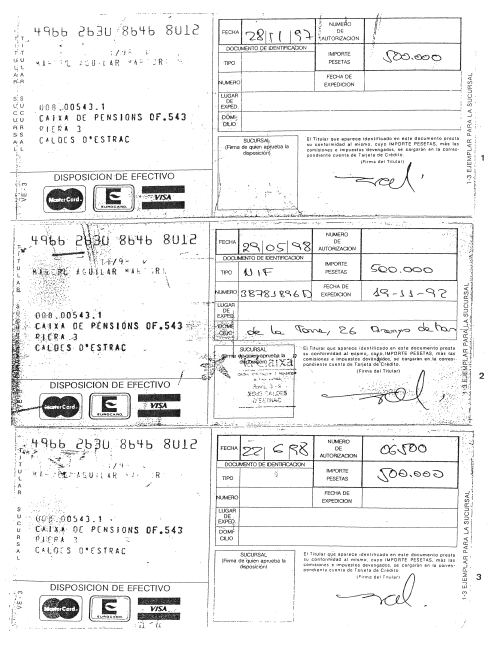 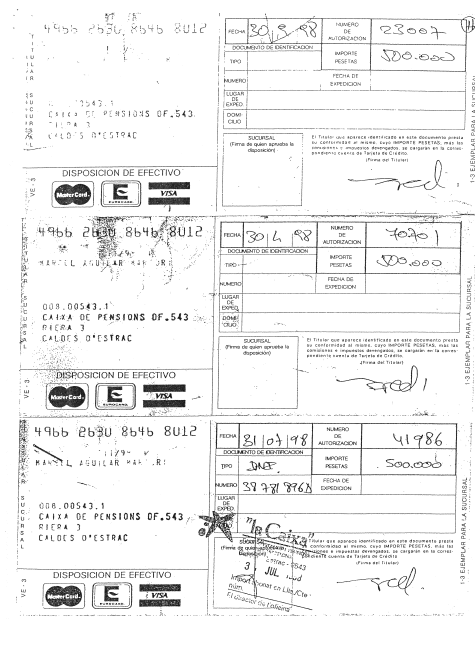 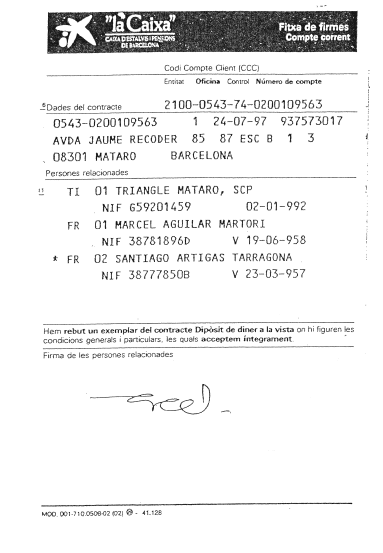 